F I P LASSOCIAZIONE SPORTIVA DILETTANTISTICA NON A SCOPO DI LUCROXV Western European Open Powerlifting Championships Equipped and Classic  13th – 15th September 2024 in St Paul’s Bay, MaltaQuesto form DEVE essere compilato in ogni sua parte  dal responsabile della società e spedito entro i termini previsti a:Originale:  	Segretario Gare Internazionali: alessandro.favorito@libero.itCopia: 		Presidente: fipl@libero.itMEN CLASSIC    	MEN - max. 6 Men. max. 2  lifters per class  WOMEN CLASSICWOMEN – max. 6 Women, max. 2  lifters per classMEN EQUIPPED     MEN - max. 6 Men. max. 2  lifters per class  WOMEN EQUIPPEDWOMEN – max. 6 Women, max. 2  lifters per classElenco accompagnatori:Segue form albergo, trasporto e banchetto:Hotel: Double Tree by Hilton Address: Qawra, SPB2402  Hotel Rates: Prices per room per night with breakfast, including City tax of €00.50 per person per night Rates on BB Basis €200.50 EURO (Standard single room – 1 adult)                                 €211.00 EURO (Standard double/twin room – 2 adults)           Supplements €35.50 EURO – Supplement for 3rd person sharing (sofa bed) with 2 adults                                  €114.00 EURO – Supplement for Queen Two Bedroom Family room                                      €21.00 EURO per person – HB+ (including unlimited drinks)                                     €42.00 EURO per person – FB+ (including unlimited drinks)                                     €49.00 EURO per person – All Inclusive Minimum Length of Stay 3 nights on BB, HB and FB 5 nights on All Inclusive Reductions Kids below 12 years (-12 years) complimentary when sharing with adults on same board basis. Concessions Complimentary mineral water in the room on arrival Free safety deposit box in the room Complimentary Wi-Fi in all areas of the hotel Free use of indoor pool, sauna, Jacuzzi and fitness roomInternational Airport for arrival: Malta International Airport (MLA) Arrivals/Transportation: In order to make it as cost effective as possible, instead of charging per person, you will find hereunder the prices per vehicle together with their total capacity of number of people per vehicle. Transfers need to be pre-booked. €45.00 - Taxi – 3 people + Luggage €70.00 - Peugeot 8-seater + luggage €85.00 - 16-seater Minivan €95.00 - 18-seater Minivan €100.00 – 22-seater Minivan Closing Banquet 15st September 2024 at 20h00 Price - €42.00 Venue – Double Tree by Hilton.The banquets tickets must be ordered with the preliminary nominations.Sull’importo netto delle prenotazioni verrà aggiunto il 5% per commissioni e spese bancarie.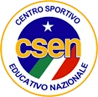 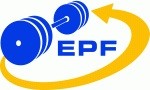 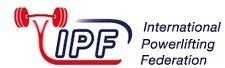 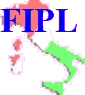 ACCETTAZIONE (entro): Domenica 07 Luglio 2024 Ultimo giorno per cancellazione atleti:Lunedì 12 Agosto 2024 (la restituzione della prenotazione dipende esclusivamente dalla nazione organizzatrice)Società affiliata: Responsabile società:E-mail:Cell:Arbitri disponibili (giorni e categorie)Class                       Class    Family Name                    First Name      Birthday          SQBPDLTOTAL	Reserve lifters, max. 5 per team	Reserve lifters, max. 5 per teamClass                       Class    Family Name                    First Name      Birthday          SQBPDLTOTALClass                       Class    Family Name                    First Name      Birthday          SQBPDLTOTALReserve lifters, max. 5 per teamReserve lifters, max. 5 per teamClass                       Class    Family Name                    First Name      Birthday          SQBPDLTOTALClass                       Class    Family Name                    First Name      Birthday          SQBPDLTOTALReserve lifters, max. 5 per teamReserve lifters, max. 5 per teamClass                       Class    Family Name                    First Name      Birthday          SQBPDLTOTALClass                       Class    Family Name                    First Name      Birthday          SQBPDLTOTALReserve lifters, max. 5 per teamReserve lifters, max. 5 per teamClass                       Class    Family Name                    First Name      Birthday          SQBPDLTOTALCognome e NomeCoach / Assistant coach AlbergoTipologia camereCognome (indicare tutti i cognomi e nomi di chi occuperà la camera richiesta)Data ARRIVO in albergo   Trasporto (se serve indicare numero e  orario di ARRIVO del volo)             Data PARTENZAda albergo                               Trasporto(se serve indicare numero e orario di PARTENZA del volo)        Banchetto (SI / NO)